S1 File. Alignment and phylogenetic analysis of Myo-inositol-1-phosphate synthase (INO1) predicted proteins from stramenopiles.Alignment in nexus format of 38 INO1 amino acid sequences obtained after BLASTP analysis (NCBI nr) of 2 INO1 predicted proteins identified in the S. latissima transcriptome (SL_25748.1_384_1991_- and SL_25960.2_333_2118_-).  The alignment was performed using Muscle[1] and curated with Gblocks[2] and low stringency parameters to remove gaps and poorly-aligned regions, resulting in 486 amino acid characters.#NEXUSBEGIN DATA;  DIMENSIONS NTAX=38 NCHAR=486;  FORMAT DATATYPE=PROTEIN  GAP=-  ;MATRIX[1] 'SL_25748.1_384_1991_-'VQSPDVTYTDDEMVSKYTYQTTLVIVTPVSQTLHFKTQTKVPRVGVMLVGLGGNNGSTVAAGILANQNGLTWNTKEGEKKANYWGSLCMASTVRLGNDAAGNAVHVPLRNMLPTVHPNDLVLGGWDICSDNLADAMGKASVLDFDLQQKLKPMMVDMVPLPSIYFPDFIAANQSERADNVLKGSKQEQMDQIRKDIREFKEKNKLDKVVVLWTANTERFSALEAGINDTKDNILASITRGEEEVSPSTIFACASILEGCSYINGSPQNTFVPGVVELAEEHKVYIGGDDFKSGQTKMKSVMVDFLVSAGIKPTSIVSYNHLGNNDGRNLSAPQQFRSKEISKSNVVDDMVASNRLLYKAGEHPDHVVVIKYVPAVKDSKRALDEYTSEIFMGGLNTISMHNTCEDSLLASPLIFDLVIMAELCERIQVG-GKWESFHSVLSLLSYMLKAPLVPRGTPVVNALFAQRQAIINVMRACGLAPENHMLL[2] 'SL_25960.2_333_2118_-'VASPNVTYTAETITSNYEYRTTDVVATPRVQTYQFKTQRVVPRTGVMIVGWGGNNGTTVTGGVIANREGISWNTKAGVRNPNYFGSITQASTINVGS-TGGKDVFVPFSSVLPMVNPNDLVIGGWDINNMNLGDAMARAEVFHIDLQRKLYPHMKEMKPLPSVYVPDFIAANQSERADNVLKGSKQEQMDQIRKDIREFKEKNKLDKVVVLWTANTERFSALEAGINDTKDNILASITRGEEEVSPSTIFACASILEGCSYINGSPQNTFVPGVVELAEEHKVYIGGDDFKSGQTKMKSVMVDFLVSAGIKPTSIVSYNHLGNNDGRNLSAPQQFRSKEISKSNVVDDMVASNRLLYKAGEHPDHVVVIKYVPAVKDSKRALDEYTSEIFMGGLNTISMHNTCEDSLLAAPLILDLALLCELCERITVAAGATTKFHSVLSLLSYLLKAPMVPPGTPVVNALFKQREAIVNVMRACGLAPENFMAL[3] SJ17716--------------------------------------------------------------------------------------------------------------------------------------------------------MMVDMVPLPSIYFPDFIAANQSERADNVLKGSKQEQMDQIRKDIREFKEKNKLDKVVVLWTANTERFSALEAGINDTKDNILASITRGEEEVSPSTIFACASILEGCSYINGSPQNTFVPGVVELAEEHKVYIGGDDFKSGQTKMKSVMVDFLVSAGIKPTSIVSYNHLGNNDGRNLSAPQQFRSKEISKSNVVDDMVASNRMLYDEDEHPDHV------------------------------------------------------------------------------------------------------------------------[4] CBN77493.1VRSPDVTYTDDEMVSKYTYQTTLVVVTPKSETLYFKTQTKVPKVGVMLVGLGGNNGSTVAAGILANKHGLTWNTKEGEKKANYWGSLCMASTVRLGNDSNGNAVNVPLRNLLPTAHPNDFVLGGWDICSDNLADAMVKASVLDYDLQQKLKPMMVDKKPLPSIYFPDFIAANQSERADNVLTGTKQEQMDQIRKDIREFKEKNNLDKVVVLWTANTERFSALEPGINDTKENILASITRGEEEVSPSTIFACASILEGCSYINGSPQNTFVPGVIELAEEHKVYIGGDDFKSGQTKMKSVMVDFLVSAGIKPTSIVSYNHLGNNDGRNLSAPQQFRSKEISKSNVVDDMVDSNKMLYKEGEHPDHVVVIKYVPYVGDSKRALDEYTSEIFMGGKNTISMHNTCEDSLLASPLIFDLVIMAELCERIQVG-GKWEGFHSVLSLLSYMLKAPLVPPGTPVVNALFAQRQAIINVMRACGLAPENHMLL[5] XP_002292968.1VESDSCKYTDDAIIADFSYDTTVVTVKPSSTKMQFKTERKVGKTGVMLVGLGGNNGCTCVAGAMANKLGLTWETKEGTQKANYWGSLLMASTVKLGNDRHGNSVYTPMSNMLPLLNPNDIVWGGWDINGTNLGDAMKRSKVLDYDLQQKLYPHMKDITPLPSIYFPDFIAANQGERADNILTGTKQEQMDQIRKDIKDFKMKNGLDQVILLWTANTERFSAVEEGVNDTAENILSSIEMGEAEVSASTVFAVASILEGCTFINGSPQNTFVPGVIELARQKKVFIAGDDFKSGQTKMKSVMVDFLVSAGIKPVSIVSYNHLGNNDGKNLSAPSQFRSKEISKSNVVDDMVASNRILFEEDEHPDHVVVIKYVPYVADSKRAMDEYTSEIFMGGKNTIVMHNTCEDSLLATPLIYDLVILGELCARVQVGESEWESFHPVLSLLSYMLKAPLVPNGAPVVNALFTQRCAIVNFMRACGLAPDNHMTL[6] EJK66432.1VESDSVTYTDEAIISDYSYETTLVTVKPVTTKMQFKTERNVGQTGVMLVGMGGNNGTTCIAGAIANKLGLTWETKDGTQKANYFGSLLLASTVKLGNDPQGNSVYTPMNNMLPLLNPNDIVWGGWDINGANLGDAMKRAKVLDHDLQTKLYPHMKDITPLPSIYFPEFIAANQSERADNILKGTKQEQLEQVRKDIRDFKREHGLDQVIVLWTANTERFSSVDKGINDTAENLIRSIDMGESEVSASTIFAVASILEGSTFINGSPQNTFVPGVIDLARQEKVFIAGDDFKSGQTKMKSVMVDFLVSAGIKPTSIVSYNHLGNNDGKNLSAPSQFRSKEISKSNVVDDMVASNRILFEENERPDHVVVIKYVPYVGDSKRAMDEYTSEIFMGGKNTIVMHNTCEDSLLATPLIYDLVILGDLCKRVQIDESEWESFHPVLSLLSYMLKAPLVPNGAPVVNALFTQRCAVINFMRACGLAPDNHMTL[7] GAX27321.1VQSSKCQYKSDAIIANFNYETTLVVVRPVETKLQFRTERKVPKLGVMLVGMGGNNGCTCIAGAIANKLKLTWQTKEGEKKANYWGSVMLASTVKLGNDAMGNAVHTPISNMLPMIHPNDIVWGGWDINNMNLGDAMKRAKVLDYDLQQQLYPHMKDIVPLPSVYFPDFIASNQNERANNVLTGTKQEQMEQLRKDIRDFKSTNNLDKVIILWTANTERFASVEEGVNDRATTVLNSIKRDEPEISASTVFAVASILEGCTFINGSPQNTFVPGVIELARQQRVFLAGDDFKSGQTKMKSVLVDFLVSAGIKPVSIVSYNHLGNNDGKNLSAPNQFRSKEISKSNVVDDMVASNNILFEKDEHPDHVVVIKYVPHVADSKRAMDEYTSEIFMGGKNTIVMHNTCEDSLLATPLIYDLVILGELCERITMGMEPWEAFHPVLSLLSYMLKAPLVPNGAPVVNALFAQRQAITNILRACGLAPENHMSL[8] GAX27432.1VQSSKCQYKSDAIIANFNYETTLVVVRPVETKLQFRTERKVPKLGVMLVGMGGNNGCTCIAGAIANKLKVTWQTKEGEKKANYWGSVMLASTVKLGNDAVGNAVHTPISNMLPMVHPNDIVWGGWDINNMNLGDAMKRAKVLDYDLQQQLYPHMKDIVPLPSVYFPDFIASNQNERANNVLTGTKQEQMEQLRKDIRDFKATNNLDKVIILWTANTERFASVEEGVNDRATSVLNSIKRNEPEISASTVFAVASILEGCTFINGSPQNTFVPGVVELARQQRVFLAGDDFKSGQTKMKSVLVDFLVSAGIKPVSIVSYNHLGNNDGKNLSAPNQFRSKEISKSNVVDDMVASNNILFEKDEHPDHVVVIKYVPHVADSKRAMDEYTSEIFMGGKNTIVMHNTCEDSLLATPLIYDLVILGELCERITMGTEPWEAFHPVLSMLSYMLKAPLVPNGAPVVNALFAQRQAITNVLRACGLAPENHMSL[9] OEU16376.1VRSDKCKYTEDTIISDFKYESTLVVVIPVETKMQFKTERAVPKVGVMLVGLGGNNGCTCIAGAIANKLGMTWNTKEGEKKSNYWGSVMMSSTVKLGNDARGNSVFTPMKNMLPMVDPSQVVWGGWDINSMNLGDAMRRSKVLDWDLQQKLYENMKDIVPLPSVYFPDFIAANQSERADHVLTGTKQEQMEHIRKDISDFKAKHQLDKVILLWTANTERFACVEEGVNDTKENMLHSIQRDEAEISASTIFAVASILEGCTFINGSPQNTFVPGVVDLARHKKVFIAGDDFKSGQTKMKSVLVDFLVGAGIKPVSIVSYNHLGNNDGKNLSAPSQFRSKEISKSNVVDDMVESNRILFEEDEHPDHVVVIKHVPYVGDSKRALDEYTSEIFMGGVNTISMHNTCEDSLLATPLIYDLVILAELCDRISVGESEWEQFHPVLSLLSYMLKAPLVPNGAPVVNALFTQRQAIINVLRACGLGPENHMSL[10] XP_002179168.1VQSKNCQYNADTIISDYTYETTIVVVKPVKSKMKFRTERKVPKLGVMLVGLGGNNGCTCVAGAIANKLGMTWETKEGKLKANYWGSVMMASTAKIGNDTHGNAVYTPLRNMLPMANPNEIVWGGWDINGMNLGEAMKRSKVLDIDLQNQLYPHMKNITPLPSVYFSDFIAANQGERANNVIKGTKQEQLDQLRNDIRNFKTNNGLDKVILLWTANTERFASIEEGVNDTADNLLESIMRGEAEVSASTVFAVASILEGSTFINGSPQNTFVPGVLELARQHKVFIAGDDFKSGQTKMKSVLVDFLVSAGIKPVSIVSYNHLGNNDGKNLSAPSQFRSKEISKSNVVDDMVASNRILFEEDEHPDHVVVIKYVPYVADSKRAMDEYTSEIFMGGKNTIVMHNTCEDSLLATPLIYDLVILGELCERITVGSEDWEAFHPVLSLLSYMLKAPLVPNGAPVVNALFTQREAVINVMRACGLGPNNHMTL[11] XP_012896216.1VNAPNVTYTDDTITADYVYHTSEAVVTPRDEKYVFKTDRRIPKVGMMLIGWGGNNGTTVTAGILANKHQITWHTKKGEMHPNYYGSISQSSTVKIGTVPGGD-LYIPFKNLLPLVNPNDLVIGGWDISSMNLGDAMKRAGVYDYDFQQVMYPYMKDFKPLPSIYYPDYIAANQKDRADNVIPGNKQVHLDTVRADMRRFKEENHLDKVIVLWTANTERYSEIIPGVNDTAENLLKSIRESHSEVAPSTIFAVAAILEGNTYINGSPQNTFVPGVFELAEQHKTFIAGDDFKSGQTKIKSVLVDYLVSAGIKPASIASYNHLGNNDGKNLSSPQQFRSKEISKSGVVDDMVASNGILYPNHEHPDHLIVIKYIPFVGDSKRALDEYTSEIFNGGINTISMHNTCEDSLLAAPLMVDLVVLSEMCERISLGSQGFERFNSVLSILSYLLKAPEVPRGTPVVNALSKQRECIINIFRACGLQPDNHMML[12] XP_012898387.1VNASNVTYTDDTITADYVYHTSEAVVTPRDEKYVFKTDRRIPKVGMMLIGWGGNNGTTVTAGILANKHQITWHTKKGEMHPNYYGSISQSSTVKIGTVPGGD-LYIPFKNLLPLVNPNDLVIGGWDISSMNLGDAMKRAGVYDYDFQQVMYPYMKDFKPLPSIYYPDYIAANQKDRADNVIPGNKQVHLDTVRADMRRFKEENHLDKVIVLWTANTERYSEIIPGVNDTAENLLKSIRESHSEVAPSTIFAVAAILEGNTYINGSPQNTFVPGVFELAEQHKTFIAGDDFKSGQTKIKSVLVDYLVSAGIKPASIASYNHLGNNDGKNLSSPQQFRSKEISKSGVVDDMVASNGILYPNHEHPDHLIVIKYIPFVGDSKRALDEYTSEIFNGGINTISMHNTCEDSLLAAPLMVDLVVLSEMCERISLGSQGFERFNSVLSILSYLLKAPEVPRGTPVVNALSKQRECIINIFRACGLQPDNHMML[13] GAX94616.1VNSKNVTYTDDEIVSNYTYHVTKVVVTPVEEKYTLKTQRKVPKVGVMIIGLGGNNGSTLVASVLANKHNISWTTKEGVQQPNYFGSVTQASTVRLGTNAQGEGVFIPFNQLLPMVHPNDMVIGGWDISSLNLGDAMKRAQVLDYDLQRQLYPMMKDIKPLPSIYYPDFIAANQADRADNVLKGSKQENLEQIRKQIRDFKTSNGCDKVIVLWSANTERYSDIIEGVNDTSANLLESIKAGEDEISPSTIFAVASILEGCSYINGSPQNTFVPGVLDLAEEKKIFVGGDDFKSGQTKMKSVLVDFLVSAGIKPVSIVSYNHLGNNDGKNLSAPQQFRSKEISKSNVVDDMVASNQLLYKEGEHPDHVVVIKYVPFVGDSKRALDEYTSKIFMNGTNTISMHNTCEDSLLATPLIIDLVVICELAERIQLGNAEFERLHSVLSLLSYMLKAPLVPRGTPVVNALFAQRECIINLFRACGLPAESHMAL[14] XP_008890663.1VNSKNVVYTDDEITSQYTYTTTRVVATPVEEKFTFKTQRKIPKLGVMIVGLGGNNGSTLLASIIANKHHITWNTKEGVQEPNYFGSVTQASTVRLGTNANGEGVYIPFHNLLPMVSPNDLVIGGWDISSLNMAEAMKRAMVLDHDLQRQLVPHLEKIKPLPSIYYPDFIAANQADRADNLLKGSKQENLDAVRQQIRDFKQSNNLDKVIVLWSANTERFSDIVEGVNDTSANLLESIKAGEAEISPSTIFAVASILEGCSYINGSPQNTFVPGVLDLAEEKKVFVGGDDFKSGQTKMKSVLVDFLVSAGIKPTSIVSYNHLGNNDGKNLSAPQQFRSKEISKSNVVDDMVASNRLLYKENEHPDHVVVIKYVPFVGDSKRALDEYTSKIFMNGNNTISMHNTCEDSLLASPLILDLVLVCEIAERITLGAKEFEHMHSVLSILSYMLKAPLVPRGTPVVNALFAQRECMINIFRACGLAPESHMLL[15] XP_024579037.1VNSPNVVYTEDEITSKYTYTTTRVVATPVEEKYTFKTQRKVPKVGVMIVGLGGNNGSTLVASVIANKHQITWNTKEGVQHPNYFGSITQASTVRLGTNANGEGVYIPFHNLLPMAAPNDLVIGGWDISSLNMAEAMKRAQVLDHDLQRQLVPYLEKIKPLPSIYYPDFIAANQADRADNLLKGSKQENLDALRQQIRDFKQNNGLDKVIVLWSANTERFSDIVTGINDTSANLLKSIQTNEDEVSPSTIFAVASILEGCSYINGSPQNTFVPGVLDLAEEKKVFIGGDDFKSGQTKMKSVLVDFLVSAGIKPTSIVSYNHLGNNDGKNLSAPQQFRSKEISKSNVVDDMVASNRLLYKENEHPDHVVVIKYVPFVGDSKRALDEYTSKIFMNGNNTISMHNTCEDSLLATPLILDLVLVCELAERITIGAKDFEHMHSVLSILSYMLKAPLVPRGTPVVNALFAQRECMINIFRACGLAPESHMLL[16] KUF98217.1VNSKNVVYTDDEITSQYTYTTTRVVATPVEEKFTFKTQRKIPKLGVMIVGLGGNNGSTLLASIIANKLHITWNTKEGVQEPNYFGSVTQASTVRLGTNANGEGVYIPFHNLLPMVSPNDLVIGGWDISSLNMAEAMKRAMVLDHDLQRQLVPHLEKIKPLPSIYYPDFIAANQADRADNLLKGSKQENLDAVRQQIRDFKQSNNLDKVIVLWSANTERFSDIVEGVNDTSANLLESIKAGEAEISPSTIFAVASILEGCSYINGSPQNTFVPGVLDLAEEKKVFVGGDDFKSGQTKMKSVLVDFLVSAGIKPTSIVSYNHLGNNDGKNLSAPQQFRSKEISKSNVVDDMVASNRLLYKENEHPDHVVVIKYVPFVGDSKRALDEYTSKIFMNGNNTISMHNTCEDSLLASPLILDLVLVCEIAERITLGAKEFEHMHSVLSILSYMLKAPLVPRGTPVVNALFAQRECMINIFRACGLAPESHMLL[17] OWZ08203.1VNSKNVVYTDDEITSQYTYTTTRVVATPLEEKFTFKTQRKVPKLGVMIVGLGGNNGSTLLASILANKHHITWTTKEGVQEPNYFGSVTQASTVRLGTNANGEGVYIPFHNLLPMVSPNDLVIGGWDISSLNMAEAMKRAEVLDYDLQRQLVPHLEKIKPLPSIYYPDFIAANQADRADNLLKGSKQEQLDAVRQQIRDFKQSNGLDKVIVLWSANTERFSDIVEGVNDTSANLLESIKASEAEISPSTVFAVASILEGCSYINGSPQNTFVPGVLDLAEEKKVFVGGDDFKSGQTKMKSVLVDFLVSAGIKPTSIVSYNHLGNNDGKNLSAPQQFRSKEISKSNVVDDMVASNRLLYKENEHPDHVVVIKYVPFVGDSKRALDEYTSKIFMNGNNTISMHNTCEDSLLASPLILDLVLVCEIAERITLGASEFEHMHSVLSVLSYMLKAPLVPRGTPVVNALFAQRECMINIFRACGLAPESHMLL[18] KUF75721.1VNSKNVVYTDDEITSQYTYTTTRVVATPVEEKFTFKTQRKIPKLGVMIVGLGGNNGSTLLASIIANKLHITWNTKEGVQEPNYFGSVTQASTVRLGTNANGEGVYIPFHNLLPMVSPNDLVIGGWDISSLNMAEAMKRAMVLDHDLQRQLVPHLEKIKPLPSIYYPDFIAANQADRADNLLKGSKQENLDAVRQQIRDFKQSNNLDKVIVLWSANTERFSDIVEGVNDTSANLLESIKAGEAEISPSTIFAVASILEGCSYINGSPQNTFVPGVLDLAEEKKVFVGGDDFKSGQTKMKSVLVDFLVSAGIKPTSIVSYNHLGNNDGKNLSAPQQFRSKEISKSNVVDDMVASNRLLYKENEHPDHVVVIKYVPFVGDSKRALDEYTSKIFMNGNNTISMHNTCEDSLLASPLILDLVLVCEXAERITLGAKEFEHMHSVLSILSYMLKAPLVPRGTPVVNALFAQRECMINIFRACGLAPESHMLL[19] POM76882.1VNSKNVVYTDDEITSQYTYTTTRVVATPVEEKFTFKTQRKVPKLGVMIVGLGGNNGSTLLASILANKHHITWTTKEGVQEPNYFGSVTQASTVRLGTNANGEGVYIPFHNLLPMVAPNDLVIGGWDISSLNMAEAMKRAQVLDHDLQRQLVPHLEKIKPLPSIYYPDFIAANQADRADNLLKGSKQEHLDAVRKQIRDFKQSNNLDKVIVLWSANTERFSDIVEGVNDTSANLLESIKANEAEVSPSTIFAVASILEGCSYINGSPQNTFVPGVLDLAEEKKIFVGGDDFKSGQTKMKSVLVDFLVSAGIKPTSIVSYNHLGNNDGKNLSAPQQFRSKEISKSNVVDDMVASNRLLYKENEHPDHVVVIKYVPFVGDSKRALDEYTSKIFMNGNNTISMHNTCEDSLLASPLILDLVLICEIAERITLGAAEFEHMHSVLSILSYMLKAPLVPRGTPVVNALFAQRECMINIFRACGLAPESHMLL[20] XP_002908320.1VNSKNVVYTDDEITSQYTYTTTRVVATPVDEKFTFKTQRKIPKLGVMIVGLGGNNGSTLVASIIANKHHITWNTKEGVQEPNYFGSVTQASTVRLGTNANGEGVYIPFHNLLPMVSPNELVIGGWDISSLNMAEAMKRAMVLDHDLQRQLVPHLEKIKPLPSIYYPDFIAANQADRADNLLKGSKQENLDAVRQQIRDFKQSNSLDKVIVLWSANTERFSDIVEGVNDTSANLLESIKAGEAELSPSTIFAVASILEGCSYINGSPQNTFVPGVLDLAEEKKVFVGGDDFKSGQTKIKSVLVDFLVSAGIKPTSIVSYNHLGNNDGKNLSAPQQFRSKEISKSNVVDDMVASNRLLYKENEHPDHVVVIKYVPFVGDSKRALDEYTSKIFMNGNNTISMHNTCEDSLLASPLILDLVLVCELAERITLGAAEYEHMHSVLSILSYMLKAPLVPRGTPVVNALFAQRECMINIFRACGLAPESHMLL[21] RAW35630.1VNSKNVVYTDDEITSQYTYTTTRVVATPLEEKFTFKTQRKVPKVGCMIVGLGGNNGSTLLASIIANKHHITWTTKEGVQEPNYFGSVTQASTVRLGTNANGEGVYIPFHNLLPMVSPNDLVIGGWDISSLNMAEAMKRAMVLDHDLQRQLVPHLEKIKPLPSLYYPDFIAANQADRADNLLKGSKQENLDAVRQQIRDFKQSNNLDKVIVLWSANTERFSDIVEGVNDTSANLLESIKAGEAEISPSTIFAVASILEGCSYINGSPQNTFVPGVLDLAEEKKVFVGGDDFKSGQTKIKSVLVDFLVSAGIKPTSIVSYNHLGNNDGKNLSAPQQFRSKEISKSNVVDDMVASNRLLYKENEHPDHVVVIKYVPFVGDSKRALDEYTSKIFMNGNNTISMHNTCEDSLLASPLILDLVLVCELAERITLGAAEFEHMHSVLSVLSYMLKAPLVPRGTPVVNALFAQRECMINIFRACGLAPESHMLL[22] XP_009523578.1VNSKNVVYTDAEITSQYTYTTTRVVATPLEEKYTFKTQRKVPKTGVMIVGLGGNNGSTLLASILANKHHITWTTKEGVQEPNYYGSVTQASTVRLGTNANGEGVYIPFHNLLPMVSPNDLVIGGWDISSLNMAEAMKRAQVLDHDLQRQLVPYLEKIKPLPSIYYPDFIAANQADRADNLLKGSKQENLDAVRKQIRDFKQSNGLDKVIVLWSANTERFSDIVEGVNDTSANLLESIKAGEAEISPSTIFAVASILEGCSYINGSPQNTFVPGVLDLAEEKKIFVGGDDFKSGQTKMKSVLVDFLVSAGIKPTSIVSYNHLGNNDGKNLSAPQQFRSKEISKSNVVDDMVASNRLLYKENEHPDHVVVIKYVPFVGDSKRALDEYTSKIFMNGNNTISMHNTCEDSLLASPLILDLVLVCELAERITLGASEFEHLHSVLSILSYMLKAPLVPRGTPVVNALFAQRECMINIFRACGLAPESHMLL[23] XP_009821348.1VNSKDVKYTESHIEANYTYQTSFVVVTPVSEQYLFKTNTKIPKLGIMIVGLGGNNGSTLVAGVLANKLGLTWTDKDGEHKPDYFGSITQSSTVRLGTNAEGRGVYVPFKNMLPMVHPNDLVIGGWDISAHNLADAMVRAKVLDYDLQRQLIPHLETITPLPSIYYPDFIAANQADRANNVLTGSKQDNLNQIRQHIRDFKAKNSLDKVIVLWSANTERFSDIVEGVNDTADNLLEAIKNGEDEVSPSTVFAVASILENTSYINGSPQNTFVPGAIELAERHNVFIGGDDFKSGQTKMKSVLVDFLVGAGIKPVSIVSYNHLGNNDGKNLSAPQQFRSKEISKSNVVDDMVDSNRILFAEDEHPDHCVVIKYVPFVGDSKRALDEYTSKIFMNGTNTIAMHNTCEDSLLATPLILDLVIICELAERIQIG-GKTERFHSVLSILSYLLKAPLVPRGTPIVNALFAQRECIVNILRACGLPAENYIQL[24] RHY94259.1VNSKDVKYTESHIEANYTYQTSFVVVTPVSEQYLFKTNTKIPKLGIMIVGLGGNNGSTLVAGVLANKLGLTWTDKDGEHKPDYFGSITQSSTVRLGTNAEGRGVYVPFKNMLPMVHPNDLVIGGWDISAHNLADAMVRAKVLDYDLQRQLIPHLETITPLPSIYYPDFIAANQADRANNVLTGSKQDNLNQIRQHIRDFKAKNSLDKVIVLWSANTERFSDIVEGVNDTADNLLEAIKNGEDEVSPSTVFAVASILENTSYINGSPQNTFVPGAIELAERHNVFIGGDDFKSGQTKMKSVLVDFLVGAGIKPVSIVSYNHLGNNDGKNLSAPQQFRSKEISKSNVVDDMVDSNRILFAEDEHPDHCVVIKYVPFVGDSKRALDEYTSKIFMNGTNTIAMHNTCEDSLLATPLILDLVIICELAERIQIG-GKVERFHSVLSILSYLLKAPLVPRGTPIVNALFAQRECIVNILRACGLPAENYIQL[25] RLN67203.1VNSKNVVYTDDEITSNYTYNTTRVVATPVEEKYTFKTQRKLPKLGVMIVGLGGNNGSTLVASTIANKHHITWTTKEGVQEPNYFGSVTQASTVRLGTNANGEGVYIPFHNLLPMVSPNDLVIGGWDISSLNMAEAMKRAQVLDHDLQRQLVPHLEKIKPLPSIYYPDFIAANQADRADNLLKGTKQENLDAVRAQIRDFKQSNGLDKVIVLWSANTERFSDIVEGVNDTTANLLESIKAGEAEVSPSTIFAVASILEGCSYINGSPQNTFVPGVLDLAEEKKVFVGGDDFKSGQTKMKSVLVDFLVSAGIKPTSIVSYNHLGNNDGKNLSAPQQFRSKEISKSNVVDDMVASNRLLYKENEHPDHVVVIKYVPFVGDSKRALDEYTSKIFMNGNNTISMHNTCEDSLLATPLILDLVLVCELAERITIGVAEYEHMHAILSILSYMLKAPLVPRGTPVVNALFAQRECMINIFRACGLPAESHMLL[26] RLN20242.1VNSKNVVYTDDEITSNYTYNTTRVVATPVEEKYTFKTQRKLPKLGVMIVGLGGNNGSTLVASTIANKHHITWTTKEGVQEPNYFGSVTQASTVRLGTNANGEGVYIPFHNLLPMVSPNDLVIGGWDISSLNMAEAMKRAQVLDHDLQRQLVPHLEKIKPLPSIYYPDFIAANQADRADNLIKGTKQENLDAVRAQIRDFKQSNGLDKVIVLWSANTERFSDIVEGVNDTTANLLESIKAGEAEVSPSTIFAMASILEGCSYINGSPQNTFVPGVLDLAEEKKVFVGGDDFKSGQTKMKSVLVDFLVSAGIKPTSIVSYNHLGNNDGKNLSAPQQFRSKEISKSNVVDDMVASNRLLYKENEHPDHVVVIKYVPFVGDSKRALDEYTSKIFMNGNNTISMHNTCEDSLLATPLILDLVLVCELAERITIGVAEYEHMHAILSILSYMLKAPLVPRGTPVVNALFAQRECMINVFRACGLPAESHMLL[27] CCA14059.1VESPNVQYTEQEIISQYAYNVSRVKVIPTSEKFTFRTQRKVPKVGAMIVGLGGNNGSTLVASILANKLGIQWNTKEGVQSPNYYGSITQASTVRLGTNSSGEGVFIPFSNILPMVHPNDLVIGGWDISCMNLADAMKRAQVLEYDLQRQLIPHMEKMKPLPSIYYPDFIAANQSDRADNVLTGSKQDNLEAIRNHIREFKKQHGLDKVIVLWSANTERYSDIVEGVNDTGKNLLESIKSGEVEISPSTIFAVASILERCSYINGSPQNTFVPGVLDLAEEKSVFVGGDDFKSGQTKIKSVLVDFLVSAGIKPVSIVSYNHLGNNDGKNLSAPQQFRSKEISKSNVVDDMVASNALLYKDGEHPDHVVVIKYVPFVRDSKRAMDEYTSKIFMNGTNTIAMHNTCEDSLLATPLILDLVIVCELAERISINKSP-EKLHSILSLLSYMLKAPLVPRGTPVVNALFAQRECMVNIFRACGLSPDNHMLL[28] XP_008862724.1VNSKDVKYTATHIEANYTYQTTYVVATPVAEQYLFKTSTKIPKLGVMIVGLGGNNGSTLVAGVLANKLGITWSDKDGEHKPDYFGSITQSSTVRLGTNSEGRGVYVPFKNMLPMVNPNDLVIGGWDISAHNLADAMVRAKVLDYDLQRQLIPHLEKITPLPSIYYPDFIAANQADRANNVLTGSKQDNLNQIRQHIRDFKQKNSLDKVIVLWSANTERFSDIVEGVNDTADNLLEAIKNGEDEVSPSTVFAVASILENTSYINGSPQNTFVPGAIELAERHKVFIGGDDFKSGQTKMKSVLVDFLVGAGIKPVSIVSYNHLGNNDGKNLSAPQQFRSKEISKSNVVDDMVDSNRILFDKDEHPDHCVVIKYVPFVGDSKRAMDEYTSKIFMNGTNTIAMHNTCEDSLLATPLILDLVIICELAERIEIG-GSTERFHSVLSILSYLLKAPLVPRGTPIVNALFAQRECIVNILRAAGLPAENYIQL[29] CCI44519.1VESPNVQYTEQEIISQYAYNVSRVKVIPTSEKFTFKTQRKVPKVGAMIVGLGGNNGSTLVASILANKLGIQWNTKDGVQNPNYFGSVTQASTVRLGTNSSGEGVFIPFSNILPMVHPNDLVIGGWDISCLNLAEAMKRAQVLEYDLQRQLIPHMEKIEPLPSIYYPDFIAANQSDRANNVLTGSKQENLEAIRNHIREFKKEHELDKVIVLWSANTERYSDIIEGVNDTGKNLLESIKASEDEVSPSTVFAVASILEGCSYINGSPQNTFVPGVLDLAEQKSVFVGGDDFKSGQTKMKSVLVDFLVSAGIKPVSIVSYNHLGNNDGKNLSAPQQFRSKEISKSNVVDDMVASNPLLYKDGEHPDHVVVIKYVPFVRDSKRAMDEYTSKIFMNGTNTIAMHNTCEDSLLATPLILDLVIICELAERISIN-RAAEKLHSVLSLLSYMLKAPLVPRGTPVVNALFAQRECMINIFRACGLPPENHMLL[30] OQR85630.1VNSPDVVYGGDKITTNYTYATTHFVATPIKEDYVFTTSTKVPKLGVMIVGLGGNNGSTLVAGVLANKLGLSWTDKEGLHQADYFGSITQSSTVRLGTNNKGEGVYVPFKNMLPMVNPNDFVIGGWDISGHNLADAMVRAKVLDYDLQRQLIPHMEKIKPLPSIYYPDFIAANQADRADNVLQGSKQDNLEAIRTHIRDFKKNNGCDKVIVLWSANTERFSDIVEGVNDTADNILASIKAGEDEVSPSSIFAVASILEGVSYINGSPQNTFVPGVVELAEKHNVFIGGDDFKSGQTKMKSVLVDFLVGAGIKPVSIVSYNHLGNNDGKNLSAPQQFRSKEISKSNVVDDMVDSNRILFAEGEHPDHCVVIKYVPFVGDSKRAMDEYTSKIFLNGTNTIVMHNTCEDSLLATPLILDLVIICELAERIQIGAASPERFHSVLSILSYMLKAPLVPKGTPIVNALFAQRECIINILRACGLPAESYMQL[31] XP_012201001.1VNSKDVVYSAEAITTNYTYATTHFVATPVSEEYVITTSTKVPKLGVMIVGLGGNNGSTLVAGVLANKLGLTWTDKDGLHKADYFGSVTQSSTVRLGTNNKGEGVYVPFKNMLPMVNPNDFVIGGWDISGHNLADAMVRAKVLDYDLQRQLIPHMEKIKPLPSIYYPDFIAANQADRADNVLQGSKQDNLETIRSHIREFKKSNGCDKVIVLWSANTERFSDIVEGVNDSAENILEAIKAGEDEVSPSSVFAIASILEGASYINGSPQNTFVPGVVELAEKHKVFIGGDDFKSGQTKMKSVLVDFLVGAGIKPVSIVSYNHLGNNDGKNLSAPQQFRSKEISKSNVVDDMVDSNRILFNEGEHPDHCVVIKYVPFVGDSKRAMDEYTSKIFLNGTNTIVMHNTCEDSLLATPLILDLVIICELAERIQIGAAEAERFHSVLSILSYMLKAPLVPKGTPIVNALFAQRECIINILRACGLPAENYMQL[32] XP_008605672.1VNSKDVVYSAEAITTNYTYATTHFVATPVSEEYVITTSTKVPKLGVMIVGLGGNNGSTLVAGVLANKLGLTWTDKEGLHKADYFGSVTQSSTVRLGTNNKGEGVYVPFKNMLPMVNPNDFVIGGWDISGHNLADAMVRAKVLDYDLQRQLIPHMEKIKPLPSIYYPDFIAANQADRADNVLQGSKQDNLETIRSHIRDFKKSNGCDKVIVLWSANTERFSDIVEGVNDSAENILEAIKAGEDEVSPSSVFAIASILEGASYINGSPQNTFVPGVVELAEKHKVFIGGDDFKSGQTKMKSVLVDFLVGAGIKPVSIVSYNHLGNNDGKNLSAPQQFRSKEISKSNVVDDMVDSNRILFNEGEHPDHCVVIKYVPFVGDSKRAMDEYTSKIFLNGTNTIVMHNTCEDSLLATPLILDLVIICELAERIQIGAAEAERFHSVLSILSYMLKAPLVPKGTPIVNALFAQRECIINILRACGLPAENYMQL[33] OQS05457.1VNSKDVVYTAEHITTNYTYSTTHFVATPVHEEYVFKTSTKVPKLGVMIVGLGGNNGSTLVAGVLANKLGLKWQDKEGEHKADYFGSVTQSSTVRLGTNNKGEGVYVPFKNMLPMVNPNDFVIGGWDISGHNLADAMVRAKVLDYDLQRQLIPHMQKIKPLPSIYYPDFIAANQADRADNVLNGSKQDNLEAIRGHIRDFKKNNGCDKVIVLWSANTERFSDIVEGVNDTAENLLASIKAGEDEVSPSSVFAVASILEGASYINGSPQNTFVPGVVELAEKHKIFIGGDDFKSGQTKMKSVLVDFLVGAGIKPVSIVSYNHLGNNDGKNLSAPQQFRSKEISKSNVVDDMVDSNRILFKEGEHPDHCVVIKYVPFVGDSKRAMDEYTSKIFLNGTNTIVMHNTCEDSLLATPLILDLVIICELAERIQIGNASPERFHSVLSILSYMLKAPLVPKGTPIVNALFAQRECIINILRACGMDPREWLSF[34] RLN68240.1------------------------------------------------------------------------------------------------------------------------------------------------------------------------------------------------RQQIRDFKQSNGLDKVIVLWSANTERFSDIVEGVNDTSANLLESIKAGEAEVSPSTVFAVASILEGCSYINGSPQNTFVPGVLDLAEEKKVFVGGDDFKSGQTKIKSVLVDFLVSAGIKPTSIVSYNHLGNNDGKNLSAPQQFRSKEISKSNVVDDMVASNRLLYKEGEHPDHVVVIKYVPFVGDSKRALDEYTSKIFMNGNNTISMHNTCEDSLLATPLILDLIIVCELAERVTIGAAGFEHLHSILSILSYMLKAPLVPRGTPVVNALFAQRECMINVFRACGLPAENHMLL[35] RLN58161.1------------------------------------------------------------------------------------------------------------------------------------------------------------------------------------------------RQQIRDFKQSNGLDKVIVLWSANTERFSDIVEGVNDTSANLLESIKAGEAEVSPSSVFAVASILEGCSYINGSPQNTFVPGVLDLAEEKKVFVGGDDFKSGQTKIKSVLVDFLVSAGIKPTSIVSYNHLGNNDGKNLSAPQQFRSKEISKSNVVDDMVASNRLLYKEGEHPDHVVVIKYVPFVGDSKRALDEYTSKIFMNGNNTISMHNTCEDSLLATPLILDLLIVCELAERVTIGAAGFEHLHSILSILSYMLKAPLVPRGTPVVNALFAQRECMINVFRACGLPAENHMLL[36] POM73461.1-------------------------------------------------------------------------------EPNYFGSVTQASTVRLGTNANGEGVGFFVPDFSRAAAPNSLASGGWDISSLNMAEAMKRAQVLDHDLQRQLVPHLEKIKPLPSIYYPDFIAANQADRADNLLKGSKQEHLDAVRKQIRDFKQSNNLDKVIVLWSANTERFSDIVEGVNDTSANLLESIKANEAEVSPSTIFAVASILEGCSYINGSPQNTFVPGVLDLAEEKKVFVGGDDFKSGQTKMKSVLVDFLVSAGIKPTSIVSYNHLGNNDGKNLSAPQQFRSKEISKSNVVDDMVASNRLLYKENEHPDHVVVIKYVPFVGDSKRALDEYTSKIFMNGNNTISMHNTCEDSLLASPLILDLVLICEIAERITLGAAEFEHMHSVLSILSYMLKAPLVPRGTPVVNALFAQRECMINIFRACGLAPESHMLL[37] GBG32238.1VDSPNVQYTEDEIASTYSYASTNVKAAPEQKEVQFRTQRKVGKVGAMIVGLGGNNGSTLIAGIMANKLGLEWRTKEGVQKPNYYGSVTMASTIRLGTDESGNDIFVPFNSLVPMVHPNDLVIGGWDISKMNLGDAMRRAKVLDVSLQDQLYPHMKDIVPLPSLYFPDFIAANQSDRADNVLTGSKQEQLEQIKADIEAFKKDNDLDKVIVLWSANTERFSEIQEGVNDSMSNLMQAIEEDEEEISPSTLFAVAAIETGSAYINGSPQNTFVPGVIELAQERNVYIGGDDFKSGQTKFKSALVDFLVSAGIAPRSIVSYNHLGNNDGKNLSAPKQFRSKEISKSNVVDDMVQSNGILYKPGEHPDHCVVIKYVPYVGDSKRAMDEYTCEIFMAGKQTIVSHNTCEDSLLATPLILDLVIVTELLQRVTFGEADHHGFHSVLSLLSYMLKAPLTPPGTPVVNSLFTQREAIVNFLRAFGLPPESHMSL[38] EWM29092.1VESPDVTYTGDEILAKYTYETVVIKAIPTKTLFTFKTKRHVPKTGLMLVGWGGNNGTTTTAGILANRMKLSWRTKEGERHANYFGSLTQASTVRLGNDKFGNSVYVPFHRLLPMLHPNDLVIGGWDISKQDLGDAMRRAQVLDAGLQDQLYPHMKALQPLPSIYFPDFIAANQADRADNVLTGSKQEQLDAVRAHIRDFKASHSLEKVIVLWTANTERFAAVEEGNNDTAENLLAAIEREEEELSPSTLFAVASILEGCSYINGSPQNTFVPGVIDLAQQRGVYVGGDDFKSGQTKMKSVLVDFLVSAGIKPTSIVSYNHLGNNDGKNLSAPQTFRSKEISKSNVVDDMVASNRLLYAEDEHPDHVVVIKYVPCVGDSKRAMDEYTSEIFMGGTNTIVMHNTCEDSLLATPLIYDLVVLTEMAERITVGDGTFESFASVLSLLSYLIKAPLVPPGTPVVNALFAQRQCIVNIFRACGLPPDNNMLL;END;BEGIN NOTES;  TEXT TAXON=1 TEXT='contig SL_25748.1_384_1991_- [Saccharina latissima]';  TEXT TAXON=2 TEXT='contig SL_25960.2_333_2118_- [Saccharina latissima]';  TEXT TAXON=3 TEXT='scaffold6694|size3610:531-3396(-) [Saccharina japonica]';  TEXT TAXON=4 TEXT='Inositol-3-phosphate synthase [Ectocarpus siliculosus]';  TEXT TAXON=5 TEXT='myo-inositol-1-phosphate synthase-like protein, partial [Thalassiosira pseudonana CCMP1335]';  TEXT TAXON=6 TEXT='hypothetical protein THAOC_12648 [Thalassiosira oceanica]';  TEXT TAXON=7 TEXT='myo-inositol-1-phosphate synthase [Fistulifera solaris]';  TEXT TAXON=8 TEXT='myo-inositol-1-phosphate synthase [Fistulifera solaris]';  TEXT TAXON=9 TEXT='MI-1-P synthase [Fragilariopsis cylindrus CCMP1102]';  TEXT TAXON=10 TEXT='predicted protein [Phaeodactylum tricornutum CCAP 1055/1]';  TEXT TAXON=11 TEXT='uncharacterized protein [Blastocystis hominis]';  TEXT TAXON=12 TEXT='uncharacterized protein [Blastocystis hominis]';  TEXT TAXON=13 TEXT='inositol-3-phosphate synthase, putative [Pythium insidiosum]';  TEXT TAXON=14 TEXT='hypothetical protein PPTG_00853 [Phytophthora parasitica INRA-310]';  TEXT TAXON=15 TEXT='inositol-3-phosphate synthase [Plasmopara halstedii]';  TEXT TAXON=16 TEXT='40S ribosomal protein S11 [Phytophthora nicotianae]';  TEXT TAXON=17 TEXT='Inositol-3-phosphate synthase [Phytophthora megakarya]';  TEXT TAXON=18 TEXT='Inositol-3-phosphate synthase [Phytophthora nicotianae]';  TEXT TAXON=19 TEXT='Inositol-3-phosphate synthase [Phytophthora palmivora var. palmivora]';  TEXT TAXON=20 TEXT='inositol-3-phosphate synthase, putative [Phytophthora infestans T30-4]';  TEXT TAXON=21 TEXT='Inositol-3-phosphate synthase [Phytophthora cactorum]';  TEXT TAXON=22 TEXT='hypothetical protein PHYSODRAFT_350632 [Phytophthora sojae]';  TEXT TAXON=23 TEXT='hypothetical protein H257_00382 [Aphanomyces astaci]';  TEXT TAXON=24 TEXT='hypothetical protein DYB35_003447 [Aphanomyces astaci]';  TEXT TAXON=25 TEXT='hypothetical protein BBP00_00001765 [Phytophthora kernoviae]';  TEXT TAXON=26 TEXT='hypothetical protein BBI17_001977 [Phytophthora kernoviae]';  TEXT TAXON=27 TEXT='PREDICTED: inositol3phosphate synthase 1like putative [Albugo laibachii Nc14]';  TEXT TAXON=28 TEXT='hypothetical protein H310_01403 [Aphanomyces invadans]';  TEXT TAXON=29 TEXT='unnamed protein product [Albugo candida]';  TEXT TAXON=30 TEXT='inositol-3-phosphate synthase [Achlya hypogyna]';  TEXT TAXON=31 TEXT='inositol-3-phosphate synthase [Saprolegnia parasitica CBS 223.65]';  TEXT TAXON=32 TEXT='inositol-3-phosphate synthase [Saprolegnia diclina VS20]';  TEXT TAXON=33 TEXT='inositol-3-phosphate synthase [Thraustotheca clavata]';  TEXT TAXON=34 TEXT='hypothetical protein BBJ28_00011071, partial [Nothophytophthora sp. Chile5]';  TEXT TAXON=35 TEXT='hypothetical protein BBJ28_00022214, partial [Nothophytophthora sp. Chile5]';  TEXT TAXON=36 TEXT='Inositol-3-phosphate synthase, partial [Phytophthora palmivora var. palmivora]';  TEXT TAXON=37 TEXT='Inositol-3-phosphate synthase [Hondaea fermentalgiana]';  TEXT TAXON=38 TEXT='inositol-3-phosphate synthase [Nannochloropsis gaditana]';END;ML phylogenetic tree of stramenopile INO1 protein sequences.  The tree was built using PhyML[3] (LG model; aLRT branch support; model-given amino-acid frequencies; optimized across-site rate variation; best of NNI and SPR tree search). S. latissima INO1 contigs are well-supported within the Phaeophyceae (brown algal) clade. The non sex-biased copy SL_25748.1 is sister to the S. japonica INO1.  The female-biased copy SL_25960.2 is more divergent. It should be noted that following Lipinska et al. (2017)[4], the S. japonica genome sequence derives from a male gametophyte strain.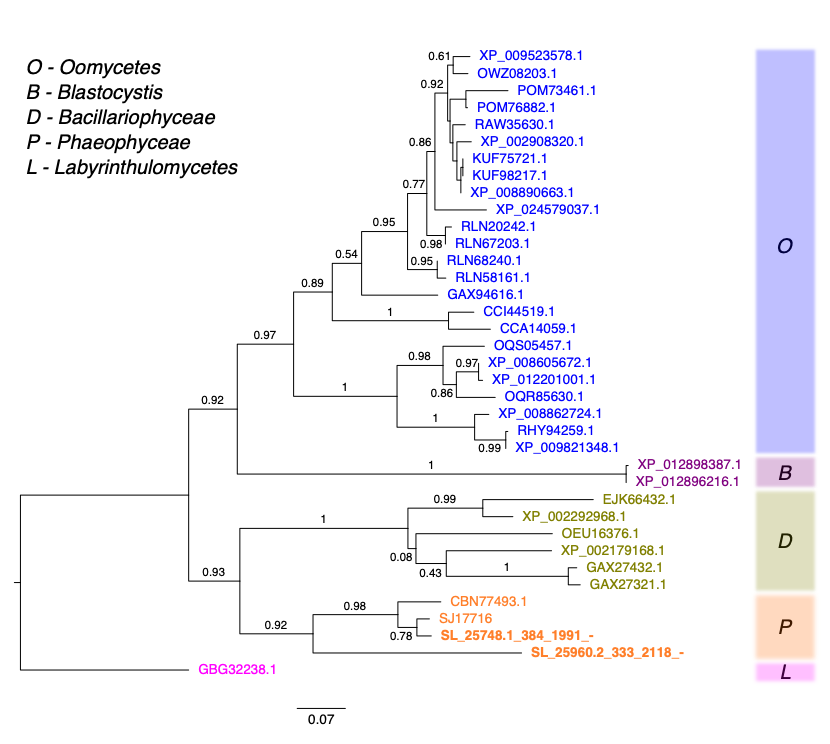 References[1]. Edgar RC. MUSCLE: multiple sequence alignment with high accuracy and high throughput. Nucleic Acids Res. 2004 Mar 19;32(5):1792–7.[2]. Castresana J. Selection of conserved blocks from multiple alignments for their use in phylogenetic analysis. Mol Biol Evol. 2000 Apr;17(4):540–52.[3]. Guindon S, Dufayard J-F, Lefort V, Anisimova M, Hordijk W, Gascuel O. New algorithms and methods to estimate maximum-likelihood phylogenies: assessing the performance of PhyML 3.0. Syst Biol. 2010 May;59(3):307–21.[4]. Lipinska AP, Toda NRT, Heesch S, Peters AF, Cock JM, Coelho SM. Multiple gene movements into and out of haploid sex chromosomes. Genome Biol. 2017 Dec 8;18(1):104. 